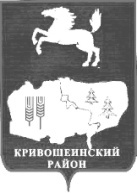 АДМИНИСТРАЦИЯ КРИВОШЕИНСКОГО РАЙОНАПОСТАНОВЛЕНИЕ 30.09.2021                                                                                                 	    		 № 679              с. КривошеиноТомской областиО проведении аукциона, открытого по составу участников и форме подачи предложений, по продаже права аренды на земельный участок	Руководствуясь ст. 39.11 Земельного кодекса Российской Федерации   ПОСТАНОВЛЯЮ:Комиссии по проведению аукционов, конкурсов на право заключения договоров аренды и продажи в собственность физических и (или) юридических лиц муниципального имущества, утвержденной постановлением Администрации Кривошеинского района от 07.08.2017 № 342, организовать и провести аукцион, открытый по составу участников и форме подачи предложений, по продаже права аренды на земельный участок: Лот №1: Земельный участок с кадастровым номером 70:09:0100025:1068, площадью 2400 кв.м., расположенный по адресу: Российская Федерация, Томская область, Кривошеинский район, Петровское сельское поселение,  вид разрешенного использования – озеленение специального назначения.Утвердить аукционную документацию на право заключения договора аренды на земельный участок с кадастровым номером 70:09:0100025:1068 согласно приложению №1 к настоящему постановлению.Главному специалисту по земельным вопросам экономического отдела (А.Л. Петроченко) опубликовать извещение № 28/21 (приложение № 2 к настоящему постановлению) о проведении аукциона на официальном сайте www.torgi.gov.ru, на официальном сайте муниципального образования Кривошеинский район в информационно-телекоммуникационной сети «Интернет» http://kradm.tomsk.ru и в официальном печатном издании – газете «Районные Вести».Настоящее постановление вступает в силу с даты его официального опубликования.Контроль за исполнением настоящего постановления возложить на заместителя Главы Кривошеинского района по социально-экономическим вопросам. Глава Кривошеинского района                                                                              А.Н.Коломин Александр Леонидович Петроченко (8-38-251) 2-11-81Прокуратура, Росреестр, Петроченко